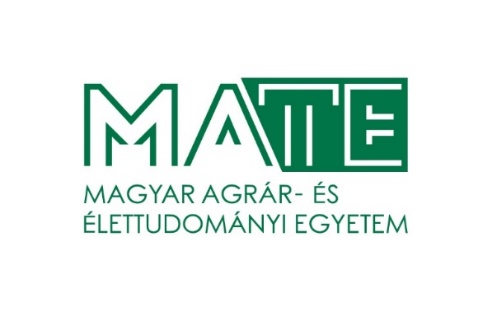 A MAGYAR AGRÁR- ÉS ÉLETTUDOMÁNYI EGYETEMSZERVEZETI ÉS MŰKÖDÉSI SZABÁLYZATIII. HALLGATÓI KÖVETELMÉNYRENDSZERIII.1. TANULMÁNYI ÉS VIZSGASZABÁLYZAT6.2. sz. függeléke:III.1.6.2F. A VOLT ÉLELMISZERTUDOMÁNYI KAR:ÚTMUTATÓ a szakdolgozat és a diplomamunka készítéséhez, beadásához és értékeléséhezMellékletek2021. március 26.M1. melléklet	Magyar Agrár- és Élettudományi EgyetemÉlelmiszertudományi és Technológiai IntézetSzak neve: BSc BiomérnökiModul neve: Alkalmazott biotechnológiai/Környezetgazdasági/Környezetvédelmi*Modul szerinti tanszék: annak a tanszéknek a neve, ahol a dolgozat készültSzakdolgozat készítés helye: annak a tanszéknek a neve, ahol a dolgozat készültHallgató:A szakdolgozat címe:Konzulens:Külső konzulens esetén tanszéki felelős: Beadás dátuma:	_________________________________	____________________________szakdolgozat készítés helyének vezetője	konzulens	(név)	(név)	_________________________________________________________	…….	modul szerinti tanszék vezetője*Nem kívánt rész törlendő!M2/1. melléklet 	Magyar Agrár- és Élettudományi EgyetemÉlelmiszertudományi és Technológiai IntézetSzak neve: BSc ÉlelmiszermérnökiÁrukezelési technológiák és minőségügy Szakdolgozat készítés helye: annak a tanszéknek a neve, ahol a dolgozat készültHallgató:A szakdolgozat címe:Konzulens:Külső konzulens esetén tanszéki felelős:Beadás dátuma:			_________________________________	____________________________	szakdolgozat készítés helyének vezetője	konzulens	(név)	(név)___________________________________Dr. Hitka GézaÁrukezelési technológiák és minőségügy ismeretkör felelősM2/2. melléklet 	Magyar Agrár- és Élettudományi EgyetemÉlelmiszertudományi és Technológiai IntézetSzak neve: BSc ÉlelmiszermérnökiÁllatitermék technológiák és minőségügy Szakdolgozat készítés helye: annak a tanszéknek a neve, ahol a dolgozat készültHallgató:A szakdolgozat címe:Konzulens:Külső konzulens esetén tanszéki felelős:Beadás dátuma:			_________________________________	____________________________	szakdolgozat készítés helyének vezetője	konzulens	(név)	(név)____________________________________Dr. Friedrich LászlóÁllatitermék technológiák és minőségügy ismeretkör felelősM2/3. melléklet 	Magyar Agrár- és Élettudományi EgyetemÉlelmiszertudományi és Technológiai IntézetSzak neve: BSc ÉlelmiszermérnökiBorászati és üdítőitalipari technológiák és minőségügySzakdolgozat készítés helye: annak a tanszéknek a neve, ahol a dolgozat készültHallgató:A szakdolgozat címe:Konzulens:Külső konzulens esetén tanszéki felelős:Beadás dátuma:			_________________________________	____________________________	szakdolgozat készítés helyének vezetője	konzulens	(név)	(név)____________________________________Nyitrainé dr. Sárdy DiánaBorászati és üdítőitalipari technológiák és minőségügyM2/4. melléklet 	Magyar Agrár- és Élettudományi EgyetemÉlelmiszertudományi és Technológiai IntézetSzak neve: BSc ÉlelmiszermérnökiÉdes- és zsíradékipari technológiák és minőségügySzakdolgozat készítés helye: annak a tanszéknek a neve, ahol a dolgozat készültHallgató:A szakdolgozat címe:Konzulens:Külső konzulens esetén tanszéki felelős:Beadás dátuma:			_________________________________	____________________________	szakdolgozat készítés helyének vezetője	konzulens	(név)	(név)____________________________________Badakné dr. Kerti KatalinÉdes- és zsíradékipari technológiák és minőségügyM2/5. melléklet 	Magyar Agrár- és Élettudományi EgyetemÉlelmiszertudományi és Technológiai IntézetSzak neve: BSc ÉlelmiszermérnökiÉlelmiszerkereskedelem Szakdolgozat készítés helye: annak a tanszéknek a neve, ahol a dolgozat készültHallgató:A szakdolgozat címe:Konzulens:Külső konzulens esetén tanszéki felelős:Beadás dátuma:			_________________________________	____________________________	szakdolgozat készítés helyének vezetője	konzulens	(név)	(név)____________________________________Dr. Fehér OrsolyaÉlelmiszerkereskedelem ismeretkör felelősM2/6. melléklet 	Magyar Agrár- és Élettudományi EgyetemÉlelmiszertudományi és Technológiai IntézetSzak neve: BSc ÉlelmiszermérnökiSör- és szeszipari technológiák és minőségügySzakdolgozat készítés helye: annak a tanszéknek a neve, ahol a dolgozat készültHallgató:A szakdolgozat címe:Konzulens:Külső konzulens esetén tanszéki felelős:Beadás dátuma:			_________________________________	____________________________	szakdolgozat készítés helyének vezetője	konzulens	(név)	(név)_____________________________________Dr. Nguyen Duc QuangSör- és szeszipari technológiák és minőségügyM2/7. melléklet 	Magyar Agrár- és Élettudományi EgyetemÉlelmiszertudományi és Technológiai IntézetSzak neve: BSc ÉlelmiszermérnökiSütő- és tésztaipari technológiák és minőségügySzakdolgozat készítés helye: annak a tanszéknek a neve, ahol a dolgozat készültHallgató:A szakdolgozat címe:Konzulens:Külső konzulens esetén tanszéki felelős:Beadás dátuma:			_________________________________	____________________________	szakdolgozat készítés helyének vezetője	konzulens	(név)	(név)____________________________________Badakné dr. Kerti KatalinSütő- és tésztaipari technológiák és minőségügyM2/8. melléklet 	Magyar Agrár- és Élettudományi EgyetemÉlelmiszertudományi és Technológiai IntézetSzak neve: BSc ÉlelmiszermérnökiTartósítóipari technológiák és minőségügySzakdolgozat készítés helye: annak a tanszéknek a neve, ahol a dolgozat készültHallgató:A szakdolgozat címe:Konzulens:Külső konzulens esetén tanszéki felelős:Beadás dátuma:			_________________________________	____________________________	szakdolgozat készítés helyének vezetője	konzulens	(név)	(név)__________________________________Stégerné dr. Máté MónikaTartósítóipari technológiák és minőségügyM3/1. melléklet 	Magyar Agrár- és Élettudományi EgyetemÉlelmiszertudományi és Technológiai IntézetSzak neve: MSc ÉlelmiszermérnökiSpecializáció neve: Élelmiszer-biotechnológiaDiplomadolgozat készítés helye:Hallgató:A diplomadolgozat címe:Konzulens:Külső konzulens esetén tanszéki felelős Beadás dátuma:	_______________________________	____________________________diplomadolgozat készítés helyének vezetője	konzulens	(név)	(név)	___________________________________	Dr. Pomázi Andrea	specializáció felelősM3/2. melléklet 	Magyar Agrár- és Élettudományi EgyetemÉlelmiszertudományi és Technológiai IntézetSzak neve: MSc ÉlelmiszermérnökiSpecializáció neve: Élelmiszeripari folyamattervezésDiplomadolgozat készítés helye:Hallgató:A diplomadolgozat címe:Konzulens:Külső konzulens esetén tanszéki felelős Beadás dátuma:	_______________________________	____________________________diplomadolgozat készítés helyének vezetője	konzulens	(név)	(név)	___________________________________	Dr. Kovács Zoltán	specializáció felelősM3/3. melléklet Magyar Agrár- és Élettudományi EgyetemÉlelmiszertudományi és Technológiai IntézetSzak neve: MSc ÉlelmiszermérnökiSpecializáció neve: Élelmiszergazdasági termékkezelés és logisztikaDiplomadolgozat készítés helye:Hallgató:A diplomadolgozat címe:Konzulens:Külső konzulens esetén tanszéki felelős Beadás dátuma:	_______________________________	____________________________diplomadolgozat készítés helyének vezetője	konzulens	(név)	(név)	___________________________________	Dr. Lakner Zoltán	specializáció felelősM3/4. melléklet Magyar Agrár- és Élettudományi EgyetemÉlelmiszertudományi és Technológiai IntézetSzak neve: MSc ÉlelmiszermérnökiSpecializáció neve: Élelmiszertechnológia és termékfejlesztésDiplomadolgozat készítés helye:Hallgató:A diplomadolgozat címe:Konzulens:Külső konzulens esetén tanszéki felelős Beadás dátuma:	_______________________________	____________________________diplomadolgozat készítés helyének vezetője	konzulens	(név)	(név)	___________________________________	Dr. Friedrich László	specializáció felelősM4. melléklet	Magyar Agrár- és Élettudományi EgyetemÉlelmiszertudományi és Technológiai IntézetSzak neve: MSc Élelmiszerbiztonsági és –minőségi mérnökDiplomadolgozat készítés helye:Hallgató:A diplomadolgozat címe:Konzulens:Külső konzulens esetén tanszéki felelős Beadás dátuma:	_______________________________	____________________________diplomadolgozat készítés helyének vezetője	konzulens	(név)	(név)	___________________________________	Mohácsiné dr. Farkas Csilla	szakfelelősM5/1. melléklet Magyar Agrár- és Élettudományi EgyetemÉlelmiszertudományi és Technológiai IntézetSzak neve: Pálinkamester szakmérnök / szaktanácsadó szakirányú továbbképzési szakSzakdolgozat készítés helye:Hallgató:A szakdolgozat címe:Konzulens:Külső konzulens esetén tanszéki felelős Beadás dátuma:	_________________________________	____________________________	szakdolgozat készítés helyének vezetője	konzulens	(név)	(név)	_______________________________	Dr. Kun Szilárd	szakfelelősM5/2. mellékletMagyar Agrár- és Élettudományi EgyetemÉlelmiszertudományi és Technológiai IntézetSzak neve: Sörfőző mester szakmérnök / szaktanácsadó szakirányú továbbképzési szakSzakdolgozat készítés helye:Hallgató:A szakdolgozat címe:Konzulens:Külső konzulens esetén tanszéki felelős Beadás dátuma:	_________________________________	____________________________	szakdolgozat készítés helyének vezetője	konzulens	(név)	(név)	_______________________________	Dr. Kun-Farkas Gabriella	szakfelelősM5/3. mellékletMagyar Agrár- és Élettudományi EgyetemÉlelmiszertudományi és Technológiai IntézetSzak neve: Agrár és természettudományi szakfordító szakirányú továbbképzési szakSzakdolgozat készítés helye:Hallgató:A szakdolgozat címe:Konzulens:Külső konzulens esetén tanszéki felelős Beadás dátuma:	_________________________________	____________________________	szakdolgozat készítés helyének vezetője	konzulens	(név)	(név)	_______________________________	Dr. Mohácsi János	szakfelelősM5/4. melléklet	Magyar Agrár- és Élettudományi EgyetemSzőlészeti és Borászati IntézetSzak neve: Szőlő- és borgazdasági szakmérnök / szaktanácsadó szakirányú továbbképzési szakSzakdolgozat készítés helye:Hallgató:A szakdolgozat címe:Konzulens:Külső konzulens esetén tanszéki felelős Beadás dátuma:	_________________________________	____________________________	szakdolgozat készítés helyének vezetője	konzulens	(név)	(név)	_______________________________	Dr. Fehér Orsolya	szakfelelősM5/5. melléklet	Magyar Agrár- és Élettudományi EgyetemÉlelmiszertudományi és Technológiai IntézetSzak neve: Csokoládé-, kávé-, teakészítő mester szakmérnök / szaktanácsadó szakirányú továbbképzési szakSzakdolgozat készítés helye:Hallgató:A szakdolgozat címe:Konzulens:Külső konzulens esetén tanszéki felelős Beadás dátuma:	_________________________________	____________________________	szakdolgozat készítés helyének vezetője	konzulens	(név)	(név)	_______________________________	Badakné dr. Kerti Katalin	szakfelelősM6. mellékletMagyar Agrár- és Élettudományi Egyetem Élelmiszertudományi és Technológiai IntézetSzerzői nyilatkozatAlulírott 	(név)	(szak, tagozat)kijelentem, hogy a 		címűszakdolgozat/diplomamunka* a saját munkám eredménye. Azon részeket, melyeket más szerzők munkájából vettem át, egyértelműen megjelöltem, s az irodalomjegyzékben szerepeltettem.Ha a fenti nyilatkozattal valótlant állítottam, tudomásul veszem, hogy a Záróvizsga-bizottság a záróvizsgából kizár és záróvizsgát csak új dolgozat készítése után tehetek.Budapest, 		__________________________________	a hallgató aláírása*A nem kívánt rész törlendőAz adatokat kérjük géppel kitölteni!M7. mellékletNYILATKOZATa szakdolgozat, diplomamunka nyilvános hozzáféréséről és eredetiségérőlA szerző neve:A dolgozat címe:A megjelenés éve:A tanszék neve:Kijelentem, hogy az általam benyújtott szakdolgozat / diplomamunka** egyéni, eredeti jellegű, saját szellemi alkotásom. A leadott dolgozat, mely védett, a szerző nevének vízjelével ellátott pdf dokumentum, szerkesztését nem, megtekintését és nyomtatását engedélyezem.Tudomásul veszem, hogy dolgozatom elektronikus változata feltöltésre kerül a SZIE Budai Campus Igazgatóság Entz Ferenc Könyvtár és Levéltár szakdolgozat archívumába.A dolgozat bibliográfiai leírása az Entz Ferenc Könyvtár és Levéltár elektronikus katalógusából érhető el: http://opac.szie.hu/entzferenc/. A teljes szöveg kizárólag a Budai Campus számítógépeiről tekinthető meg.Tudomásul veszem, hogy a vízjel nélkül leadott dokumentum szerzői jogai sérülhetnek.A Nyilatkozat a dolgozat adatainak megadásával érvényes, melyet az elektronikus hordozóval együtt leadok.Budapest, ………………………							       ………… …………………………………..									a szerző aláírása*Az adatokat kérjük géppel kitölteni!**Megfelelő aláhúzandó vagy géppel való kitöltés esetén törölhető!M8. mellékletNYILATKOZATa szakdolgozat, diplomamunka korlátozott hozzáféréséről és eredetiségérőlA szerző neve:A dolgozat címe:A megjelenés éve:A tanszék neve:Kijelentem, hogy az általam benyújtott szakdolgozat / diplomamunka** egyéni, eredeti jellegű, saját szellemi alkotásom. Dolgozatom titkosított. A titkosítás lejáratának dátuma: ……… év ………………….hó  ……nap.A leadott dolgozat, mely védett, vízjellel ellátott pdf dokumentum, szerkesztését nem, megtekintését és nyomtatását a titkosítás/embargó lejárata után engedélyezem.Tudomásul veszem, hogy az embargó lejárta után dolgozatom elektronikus változata feltöltésre kerül a SZIE Budai Campus Igazgatóság Entz Ferenc Könyvtár és Levéltár szakdolgozat archívumába.A teljes szöveg – a titkosítás leteltével – az Entz Ferenc Könyvtár és Levéltár elektronikus katalógusából érhető el: http://opac.szie.hu/entzferenc/. A teljes szöveg kizárólag a Budai Campus számítógépeiről tekinthető meg.Tudomásul veszem, hogy a vízjel nélkül leadott dokumentum szerzői jogai sérülhetnek.A Nyilatkozat a dolgozat adatainak megadásával érvényes, melyet az elektronikus hordozóval együtt leadok.Budapest, ………………………							        ………………………………………………..									a szerző aláírása*Az adatokat kérjük géppel kitölteni!**Megfelelő aláhúzandó vagy géppel való kitöltés esetén törölhető!M9. mellékletMagyar Agrár- és Élettudományi Egyetem Élelmiszertudományi és Technológiai IntézetVálasztott modul, iparági technológia, szakmérnök képzés megnevezéseTanszék megnevezése (ahol a dolgozat készült, több tanszék is megnevezhető)Hallgató neveDolgozat címeAz összefoglaló szövege nem azonos a dolgozatban szereplő összefoglalással!Maximális terjedelem 2 oldal!ZáradékAz egyetemi Oktatási Bizottság a Tanulmányi és Vizsgaszabályzat 6.2. számú függelékét képező a volt Élelmiszertudományi Kar szakdolgozat és diplomadolgozat készítési útmutatóját a Tanulmányi és Vizsgaszabályzat 95. § (1) bekezdése alapján 2020. március 26-i ülésén fogadta el. Határozatszám: 39/2020/21. (III.26.) EOB határozat.Gödöllő, 2021. március 26.Dr. Szabó Istvánoktatási és nemzetközi rektorhelyettes